Kid Logic Learning72 Ethan Allen Drive, Suite 2 South Burlington, VT 05403Ph 802-660-3600 / Fax 802-660-3603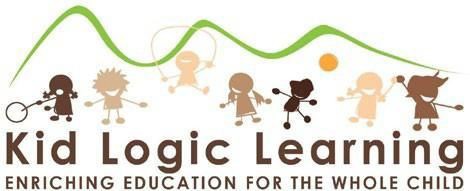 2020/2021 SCHOOL AGE REGISTRATION FORMIn order to guarantee enrollment for your child in Kid Logic Learning Programs, you will need to complete this form and return it as soon as possible. Please contact us with any questions.www.kidlogiclearning.comOwner/Executive Director: Crystal@kidlogiclearning.com Admin: Kim@kidlogiclearning.comCHILD INFORMATIONCHILD INFORMATIONCHILD INFORMATIONName:DOB:Gender Identity:Parent/Guardian AName:Parent/Guardian BName:Address: Town:Address: Town:Cell Phone: Home Phone:Cell Phone: Home Phone:Email:Email:Hours of operation: 7:30-5:00 (½ day programs not offered at this time)PLEASE CIRLE PREFERRED LOCATION:            TECH PARK SITE       OR      ETHAN ALLEN SITE  Start date:______________________________Drop Off: _________________Pick Up:______________________ Hours of operation: 7:30-5:00 (½ day programs not offered at this time)PLEASE CIRLE PREFERRED LOCATION:            TECH PARK SITE       OR      ETHAN ALLEN SITE  Start date:______________________________Drop Off: _________________Pick Up:______________________ Hours of operation: 7:30-5:00 (½ day programs not offered at this time)PLEASE CIRLE PREFERRED LOCATION:            TECH PARK SITE       OR      ETHAN ALLEN SITE  Start date:______________________________Drop Off: _________________Pick Up:______________________ Hours of operation: 7:30-5:00 (½ day programs not offered at this time)PLEASE CIRLE PREFERRED LOCATION:            TECH PARK SITE       OR      ETHAN ALLEN SITE  Start date:______________________________Drop Off: _________________Pick Up:______________________ ProgramsHoursScheduleTuition RateEthan Allen Site only-School Age Program:9/08/2020-6/11/2021   Ages:  8 – 12 yrs old*Indicate drop-off & pick-up hours above    M T W Th F*Circle requested days*$360/wk   OR    $85 dailyREGISTRATION FEE = 1 week tuition based on weekly schedule Ethan Allen Site only-School Age Program:8/24/20-9/04/20   Ages:  8 – 12 yrs old*Indicate drop-off & pick-up hours above      M T W Th F*Circle requested days*$360/wk   OR   $85 dailyNO REGISTRATION FEEEthan Allen Site &Tech Park Site-GAP Program:     5 & 6 & 7 years old8/24/20-9/04/20209/08/20-6/11/2021*Indicate drop-off & pick-up hours  above      M T W Th F           M T W Th F  *Circle requested days*$360/wk   OR    $85 dailyREGISTRATION FEE = 1 week tuition based on weekly scheduleTuition charges include Enrichment activities,  sunblock and Organic Milk.Over 9 hours will require approval with an  additional charge.10% Sibling discount offered for full time attendanceAll requested days are at the discretion of the Program based on availability. The Program will confirm the approved schedule with the family prior to attendance.Tuition charges include Enrichment activities,  sunblock and Organic Milk.Over 9 hours will require approval with an  additional charge.10% Sibling discount offered for full time attendanceAll requested days are at the discretion of the Program based on availability. The Program will confirm the approved schedule with the family prior to attendance.Tuition charges include Enrichment activities,  sunblock and Organic Milk.Over 9 hours will require approval with an  additional charge.10% Sibling discount offered for full time attendanceAll requested days are at the discretion of the Program based on availability. The Program will confirm the approved schedule with the family prior to attendance.Tuition charges include Enrichment activities,  sunblock and Organic Milk.Over 9 hours will require approval with an  additional charge.10% Sibling discount offered for full time attendanceAll requested days are at the discretion of the Program based on availability. The Program will confirm the approved schedule with the family prior to attendance.